Zmieniam pracę w 2021Tabela zawodowo skuteczna  Jeśli w taki sposób rozpoczniesz z pewnością będziesz miał większą szansę na sukces. Pozdrawiam                                                                                                                  Hanna Mańczak- Jankiewicz 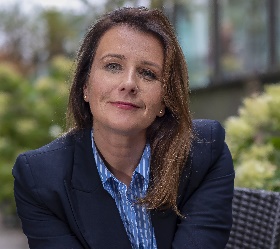 Doradca Zawodowy, Trener Kariery zawodowoskuteczny@gmail.com  www.zawodowoskuteczny.com Dlaczego chce zmienić pracęDlaczego chce zmienić pracęDlaczego chce zmienić pracęPowód Opis 1.2.3.4.5.Moja praca idealna Moja praca idealna Moja praca idealna 1.Stanowisko 2.Branża 3.Firma 4.Rodzaj wykonywanej pracy (czynności, które lubisz wykonywać najbardziej)5.Zarobki 6.Warunki pracy (umowa, godziny) 7.Benefity W jakich zawodach szukam pracy W jakich zawodach szukam pracy W jakich zawodach szukam pracy W jakich zawodach szukam pracy W jakich zawodach szukam pracy W jakich zawodach szukam pracy W jakich zawodach szukam pracy W jakich zawodach szukam pracy Konkretny zawód Obszary stanowisk Obszary stanowisk Obszary stanowisk Obszary stanowisk Branża Branża 1.2.3.4. 5.Czy jestem technicznie przygotowany do poszukiwań Czy jestem technicznie przygotowany do poszukiwań Czy jestem technicznie przygotowany do poszukiwań Czy jestem technicznie przygotowany do poszukiwań Czy jestem technicznie przygotowany do poszukiwań Czy jestem technicznie przygotowany do poszukiwań Czy jestem technicznie przygotowany do poszukiwań Czy jestem technicznie przygotowany do poszukiwań Jak wygląda moje CV (kiedy je ostatnio zmieniałem, czy jest dostosowane do stanowisk, na które chce aplikować) Jak wygląda moje CV (kiedy je ostatnio zmieniałem, czy jest dostosowane do stanowisk, na które chce aplikować) Jak wygląda moje CV (kiedy je ostatnio zmieniałem, czy jest dostosowane do stanowisk, na które chce aplikować) Jak wygląda moje CV (kiedy je ostatnio zmieniałem, czy jest dostosowane do stanowisk, na które chce aplikować) Jak wygląda moje CV (kiedy je ostatnio zmieniałem, czy jest dostosowane do stanowisk, na które chce aplikować) Czy mam założony lub uaktualniony profil na Goldenlinie, lub LinkedIn Czy mam założony lub uaktualniony profil na Goldenlinie, lub LinkedIn Czy mam założony lub uaktualniony profil na Goldenlinie, lub LinkedIn Czy mam założony lub uaktualniony profil na Goldenlinie, lub LinkedIn Czy mam założony lub uaktualniony profil na Goldenlinie, lub LinkedIn Jakie metody pracy będę stosował w moich poszukiwaniach (określ minimum 3, a najlepiej 5)Jakie metody pracy będę stosował w moich poszukiwaniach (określ minimum 3, a najlepiej 5)Jakie metody pracy będę stosował w moich poszukiwaniach (określ minimum 3, a najlepiej 5)Jakie metody pracy będę stosował w moich poszukiwaniach (określ minimum 3, a najlepiej 5)Jakie metody pracy będę stosował w moich poszukiwaniach (określ minimum 3, a najlepiej 5)Jakie metody pracy będę stosował w moich poszukiwaniach (określ minimum 3, a najlepiej 5)Jakie metody pracy będę stosował w moich poszukiwaniach (określ minimum 3, a najlepiej 5)Jakie metody pracy będę stosował w moich poszukiwaniach (określ minimum 3, a najlepiej 5)1.2.3.4.5.Nanieś to na kalendarz (określ, kiedy w jakie dni będziesz szukał oraz ile czasu na to poświęcisz)Nanieś to na kalendarz (określ, kiedy w jakie dni będziesz szukał oraz ile czasu na to poświęcisz)Nanieś to na kalendarz (określ, kiedy w jakie dni będziesz szukał oraz ile czasu na to poświęcisz)Nanieś to na kalendarz (określ, kiedy w jakie dni będziesz szukał oraz ile czasu na to poświęcisz)Nanieś to na kalendarz (określ, kiedy w jakie dni będziesz szukał oraz ile czasu na to poświęcisz)Nanieś to na kalendarz (określ, kiedy w jakie dni będziesz szukał oraz ile czasu na to poświęcisz)Nanieś to na kalendarz (określ, kiedy w jakie dni będziesz szukał oraz ile czasu na to poświęcisz)Nanieś to na kalendarz (określ, kiedy w jakie dni będziesz szukał oraz ile czasu na to poświęcisz)Poniedziałek Poniedziałek Wtorek Środa Czwartek Czwartek Piątek GODZINYMETODA ILOŚĆ Sprawdzaj aktywność  Sprawdzaj aktywność  Sprawdzaj aktywność  Sprawdzaj aktywność  Sprawdzaj aktywność  Sprawdzaj aktywność  Sprawdzaj aktywność  Sprawdzaj aktywność  Data Data Rodzaj aktywności (np. wysyłka ogłoszeń, maila do firm, wiadomości na goldenline)Rodzaj aktywności (np. wysyłka ogłoszeń, maila do firm, wiadomości na goldenline)Rodzaj aktywności (np. wysyłka ogłoszeń, maila do firm, wiadomości na goldenline)Rodzaj aktywności (np. wysyłka ogłoszeń, maila do firm, wiadomości na goldenline)Ilość Ilość 05.01.202105.01.202106.01.202106.01.202107.01.202107.01.202108.01.202108.01.202109.01.202109.01.202110.01.202110.01.202111.01.202111.01.2021Cdn.Cdn.Cdn.Cdn.